Entrepreneurial Career Workshop(Girişimci Kariyer Atölyesi)Yine güzel bir kariyer günü daha. Cengiz Tavukçuoğlu Hocamıza teşekkür ederiz. KARGEM tarafından çok etkileyici bir toplantı daha gerçekleştirildi.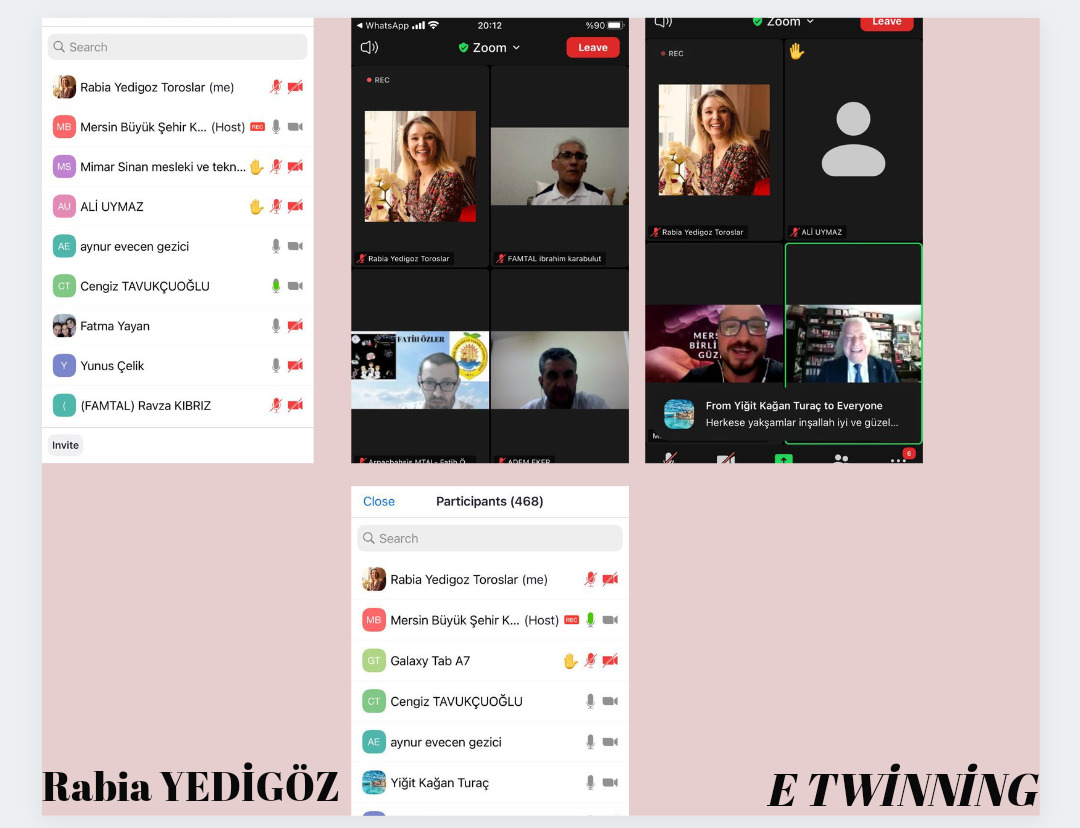 